МБДОУ «Детский сад г.Новосокольники»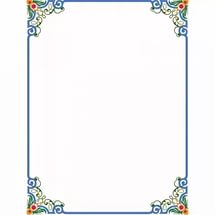 Малые олимпийские игры 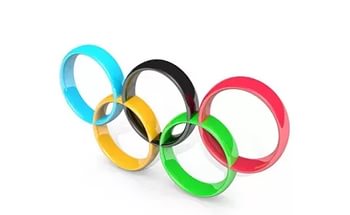 Инструктор по физической культуре                                                                                                                 Семенкович Людмила ВикторовнаНовосокольникиЦель: формировать и развивать интерес к спорту, истории создания олимпийских игр.Задачи: 1. Вызвать интерес к XXII зимним Олимпийским играм в Сочи. 2. Создать условия для сопричастности детей к важнейшим событиям в   спортивной жизни России.3. Способствовать  формированию общей культуры личности ребёнка, ценностей здорового образа жизни, интереса и любви к спорту.4. Выявление сильнейших спортсменов детского сада.Построение на площадке.1 ведущий: Здравствуйте, ребята! Мы, символы параолимпийских игр в Сочи 2014, услышали, что у вас сегодня будет проходить олимпиада и поспешили к вам на праздник.2 ведущий: Ребята, вы рады?Дети отвечают. 1 ведущий: Все ребята рады!У  нас олимпиада!!!Праздник спорта мировой,Ожидает нас с тобой.2 ведущий:Время мчится, будто птица,И настанет этот час.В яркой форме олимпийцаВыйдет кто-нибудь из вас!!!Вместе!Ждет вас множество призов. Будь готов и будь здоров!2 ведущий: А куда же подевались наши олимпийские друзья – Зайка, Лео, Мишка? Как же мы без них будем соревноваться? Ведь именно они являются талисманами игр.1 ведущий: Да не переживай ты, Снежинка, просто они чуть-чуть заблудились, пока искали наш детский сад, просто нужно громко всем вместе похлопать в ладоши, чтобы они нас услышали. Ребята, давайте все вместе!!!(хлопают в ладоши, появляется Мишка на санках, зайка с медалями, Лео со скейтом и  изображают действия под текст)2 ведущий:Белый мишка в шарфе синимНа санях слетел с горы,Встретил зайчика в долине,Подружились с той поры.1 ведущий: О всемирных играх в СочиРассказал им Леопард,И они все дни и ночиСостязаний чтут азарт.2 ведущий:Талисманы игр спортивныхОлимпийцев берегут,Блеск наград - у самых сильных.Победителям – салют!!!Мишка:Ох, как же долго мы к вам шли, еле добрались! Ух, сколько тут юных спортсменов, вот это будет настоящая олимпиада!Зайка:Да, Мишка, настоящая Олимпиада с настоящими медалями, которые достанутся сильнейшим на этой площадке.Лео: Да, Зайка, а сильнейшей команде, у которой будет больше всего медалей, достанется переходящий кубок, который они будут хранить в своей группе до следующих соревнований.1 ведущий: Ну что, тогда можем начинать?2 ведущий:Нет, мы же не зажгли олимпийский огонь! Ребята, а вы знаете, что олимпийский огонь зажигают в Греции?Дети отвечают: Да1 ведущий: Значит, нам нужно срочно отправляться  в Грецию? А поедем мы туда на волшебном паровозике, все готовы? Ну, тогда отправляемся!   (Толкаем паровоз и едем вагончиками сзади.)1 ведущий: Вот смотрите, ребята, олимпийские игры — крупнейшие спортивные соревнования современности. Они пришли к нам из глубокой древности. Игры проводились в городе Олимпии, на берегу реки Алфей. Стадион вмещал 50000 зрителей. Имелись специальные места для тренировки и жилья участников игр (показать фотографии). Участвовать в играх могли только свободнорожденные греки. Рабов и женщин к соревнованиям не допускали. По условиям, участники игр должны были, готовясь к играм, тренироваться 10 месяцев вне Олимпии, а затем 1—2 месяца в Олимпии под наблюдением специально назначенных жрецов храма Зевса Олимпийского.  На время проведения игр в Греции объявлялся священный мир, который строго соблюдался греческими городами.1 ребенок: А мы знаем, что глашатаи разносили радостную весть:2 ведущий:Правда? А как они это делали, знаете?С каждой группы по ребенку:«Все — в Олимпию! Священный мир объявлен, дороги безопасны! Да победят сильнейшие!»1 ведущий: А еще, первые игры проводились летом и назывались летними Олимпийскими играми. В первый день атлеты приходили в храм Зевса в Олимпии, зажигали священный огонь и давали клятву бороться честно.2 ведущий: Так давайте и мы отправимся к Зевсу за священным огнем!Дети хором: Давайте! (на импровизированной горе располагается Зевс)2 ведущий: Уважаемый Зевс, мы с ребятами из детского сада не можем начать олимпийские игры, т.к. у нас нет факела олимпиады, не мог бы ты нам дать священного огня?Зевс: Ну отчего ж не дать-то, только сперва я хочу посмотреть, какие вы спортсмены. Ответьте мне на вопрос: «Что нужно делать перед началом соревнований?»Дети: Разминку.Зевс: А вы уже размялись?Дети: Нет!Зевс:  А почему? Нужно это срочно исправить!(Зайка, Лео, Мишка проводят разминку под музыку (в кругах) отдельно с каждой группой, у кого веселее) Зевс: Отлично, вижу в вас будущих спортсменов, поэтому рад дать вам священный огонь,  только сначала дайте клятву священной олимпиады!Итак: Я буду бороться честно за моих друзей и за мою группу и оставлю после себя добрую память. Я буду подчиняться законам соревнований!Дети:  Клянусь! Клянусь! Клянусь!Зевс: Молодцы! Теперь можно и факел зажигать!  А я буду наблюдать за ходом состязаний (отдает детям факел, передаем его из-рук в руки и ставим на специальную установку.)2 ведущий: Вот здорово, только все равно чего-то не хватает!1 ведущий: Конечно, не хватает главного символа олимпиады — пяти цветных колец, ведь именно они  обозначает дружбу между всеми континентами.  Итак, проверим сейчас ваши знания цветов. Я называю континент, а вы хором - цвет, соответствующий ему. Европа  (голубой цвет), Азия (желтый цвет), Африка (черный цвет), Австралия (зеленый цвет), Америка (красный цвет). Молодцы, хорошо вы знаете символику олимпиады, можно смело начинать соревнования!- Итак, почетное право вынести флаг малых олимпийских игр – 2014 предоставляется группе - победительнице 2013 года -группе №5! (Под марш олимпийцев впереди идет ребенок с кубком, позади несут флаг и вешают его в указанное место)Зевс: Ну вот, теперь Малые олимпийские игры – 2014 объявляю открытыми!1 ведущий: Ребята, а вы знаете, что первоначально игры проводились в беге, борьбе, пятиборье, прыжках в длину, метании копья и диска, кулачном бою, гонках на колесницах. Участвовали в соревнованиях только мужчины, женщинам запрещено было даже быть зрителями. Но сегодня наши мальчики и  даже девочки поучаствуют в некоторых состязаниях. А помогут нам в этом наши дорогие родители, которые покажут вам пример ЗОЖ и смогут завоевать дополнительные медали в общекомандный зачет. 2 ведущий: Ну что? Готовы? Дети хором: Да!Итак, первое испытание – прыжки в длину с места, всем заявленные участники построиться. (Проводятся соревнования по прыжкам)1 ведущий: Настало время второго испытания – метание мяча в цель. Заявленные участники строятся, а мы их поддержим.(Проводятся соревнования по метанию мяча)2 ведущий: Всем известно, что легкая атлетика  является королевой спорта. Посмотрим, какие атлеты есть среди вас. Наше следующее испытание – бег 10 метров.Заявленные участники строятся, а мы их поддержим.(Проводятся соревнования по бегу)1 ведущий: А сейчас настало время самого красочного вида состязаний -гонки на колесницах. Заявленные участники готовят своих железных коней, а мы их поддержим!(Проводятся соревнования- езда на велосипеде)2 ведущий: Когда соревнования заканчивались, у храма Зевса объявляли победителей. Это было очень красиво и торжественно, потому что вручали награды и одевали лавровые венки. Победитель Олимпийских игр  на всю жизнь оставался почитаемым человеком. Вот и мы с вами отправляемся к Зевсу за заслуженными наградами.1 ведущий: О, великий Зевс, мы выявили сильнейших спортсменов детского сада №7 ОАО «РЖД» и пришли за заслуженными наградами.Зевс: Да, я наблюдал за вашими состязаниями, и буду рад вручить награды, но сначала порадуйте меня своими талантами, а то ко мне за огнем раз в 4 года приходят- скучно мне.2 ведущий: Дети, давайте порадуем Зевса и покажем ему представление.1 ведущий: Перед вами выступает группа №5 с номером художественной самодеятельности под названием __________________________2 ведущий: А сейчас на нашу сцену приглашаем группу  № 6, они исполнят для вас номер под названием____________________________1 ведущий: Бурными аплодисментами встречаем группу №7 с номером___________________________________Зевс: Теперь я вижу, что вы не только спортивные дети, но еще и талантливые и артистичные, получайте свои награды!(награждение победителей) 1 ведущий: С давних пор и по сей день все свято чтут традиции олимпиады и победителей. Давайте и мы поаплодируем нашим медалистам!(Круг почета победителей, аплодисменты, Зайка, Лео, Мишка посыпают конфетти победителей)2 ведущий: Ну вот и настало время прощаться, нам пора продолжать свое путешествие.Музыкальный руководитель: В добрый путь, друзья! Спасибо за участие в нашей олимпиаде, мы были рады с вами познакомиться и сейчас на прощание исполним для вас гимн юных олимпийцев.(исполняют гимн, машем на прощание друг другу руками) Заключительное слово заведующего Пушкиной Татьяны Алексеевны:Почетное право опустить флаг соревнований предоставляется  капитанам команд. Право первыми покинуть место соревнований предоставляется команде-победительнице «Малых олимпийских игр – 2014» группе №_______________ 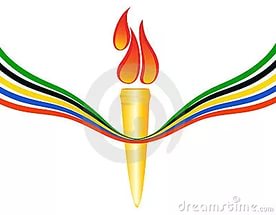 